Четвертый  городской фестиваль технического творчества детей дошкольного возраста 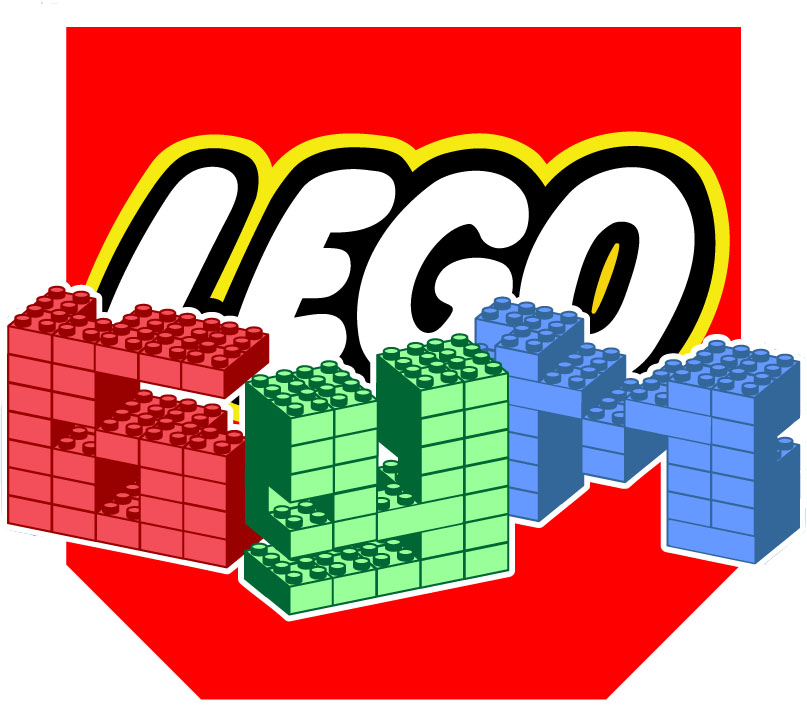 Анкета-заявка команды-участницыДата заполнения: ______________		Подпись руководителя команды ____________ /_______________________________________________/(Ф.И.О.)Название команды:Учреждение, котороепредставляет команда:№Статус в командеФамилия имя отчество (полностью)Дата рождения1Руководитель команды___________2Участник №13Участник №24Участник №35Участник №4